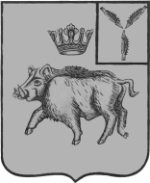 СОВЕТ БАРНУКОВСКОГО МУНИЦИПАЛЬНОГО ОБРАЗОВАНИЯБАЛТАЙСКОГО МУНИЦИПАЛЬНОГО РАЙОНАСАРАТОВСКОЙ ОБЛАСТИСемьдесят четвертое заседание Совета         четвертого созываот 31.01.2023 №318с.БарнуковкаО внесении изменений в решениеСовета Барнуковского муниципальногоОбразования от 20.12.2022 № 311« О бюджете Барнуковского муниципального образования на 2023 год»	В соответствии с Бюджетным кодексом Российской Федерации, Федеральным законом от 06.10.2003 № 131-ФЗ «Об общих принципах организации местного самоуправления в Российской Федерации», руководствуясь статьей 22 Устава Барнуковского муниципального образования Балтайского муниципального района Саратовской области, Совет Барнуковского муниципального образования Балтайского муниципального района Саратовской области РЕШИЛ:1. Внести в решение Совета Барнуковского муниципального образования от 20.12.2022 № 311 «О бюджете Барнуковского муниципального образования на 2023 год») следующие изменения:1.1. Абзац 2 пункта 1 изложить в новой редакции:- общий объем доходов в сумме 10 407 258,00 рублей;- общий объем расходов в сумме 10 928 565,64 рублей;- объем дефицита бюджета в сумме 521 307,64 рублей.1.2. Приложения № 1,2,3,4,5 к решению изложить в новой редакции согласно приложениям № 1-5;2. Настоящее решение вступает в силу со дня его обнародования.3. Контроль за исполнением настоящего решения возложить на постоянную комиссию Совета депутатов по бюджетной политике и налогам.Глава Барнуковскогомуниципального образования                                                   Д.А.Гущин                                                                             Приложение №1                                                     решению Совета                                                                              Барнуковского муниципального                                             образования                                                               от 31.01.2023 г № 318 Распределение доходов в бюджет Барнуковского муниципального образования Балтайского муниципального района Саратовской областина 2023 год                                                                                                                     (руб.)                                                                              Приложение №2                                                    к решению Совета                                                                         Барнуковского муниципального                                                               образования Балтайского                                                               муниципального района                                                           Саратовской области                                                            от 31.01.2023г. № 318                                                                       Приложение № 4к решению Совета Барнуковского муниципального образования Балтайского муниципального района Саратовской областиот 31.01.2023г. № 318Распределение бюджетных ассигнований по целевым статьям (муниципальным программам поселения и непрограммным направлениям деятельности), группам и подгруппам видов расходов классификации расходов бюджета Барнуковского муниципального образования Балтайского муниципального района Саратовской области на 2023 год                                                                       Приложение № 5к решению Совета Барнуковского муниципального образования Балтайского муниципального района Саратовской областиот 31.01.2023 № 318Источники внутреннего финансированиядефицита бюджета Барнуковского муниципального образования Балтайского муниципального района Саратовской областина 2023 годКод бюджетной классификации РФНаименование доходовСумма123НАЛОГОВЫЕ ДОХОДЫ5 852 500,001 03 02000 01 0000 110Акцизы на нефтепродукты2 780 500,001 01 02010 01 1000 110Налог на доходы физических лиц212 700,001 03 02000 01 0000 110Акцизы по подакцизным товарам (продукции), производимым на территории Российской Федерации2 780 500,001 05 03010 01 1000 110Единый сельскохозяйственный налог629 300,001 06 00000 00 0000 110Налоги на имущество2 225 000,001 06 01030 10 1000 110Налог на имущество физических лиц527 000,001 06 06000 10 0000 110Земельный налог1 698 000,001 08 04020 01 1000 110Государственная пошлина5 000,00НЕНАЛОГОВЫЕ ДОХОДЫ32 000,001 11 05035 10 0000 120Доходы от сдачи в аренду имущества, находящегося в оперативном управлении органов управления сельских поселений и созданных ими учреждений (за исключением имущества муниципальных бюджетных и автономных учреждений)32 000,001 00 00000 00 0000 000НАЛОГОВЫЕ И НЕНАЛОГОВЫЕ ДОХОДЫ5 884 500,002 00 00000 00 0000 000БЕЗВОЗМЕЗДНЫЕ ПОСТУПЛЕНИЯ4 522 758,002 02 16001 10 0003 150Дотации бюджетам сельских поселений на выравнивание бюджетной обеспеченности за счет субвенции из областного бюджета69 558,002 02 35118 10 0000 150Субвенции бюджетам сельских поселений на осуществление первичного воинского учета местного самоуправления поселений, муниципальных и городских округов115 200,002 02 40014 10 0009 150Межбюджетные трансферты, передаваемые бюджетам сельских поселений из бюджета муниципального района на осуществление части полномочий по решению вопросов местного значения в соответствии с заключенными соглашениями (по пожарной безопасности)780 000,002 02 29999 10 0118 150Субсидии бюджетам сельских поселений на обеспечение дорожной деятельности в отношении автомобильных дорог общего пользования местного значения в границах населенных пунктов сельских поселений за счет средств областного дорожного фонда3 558 000,00ВСЕГО ДОХОДОВ10 407 258,00Ведомственная структура расходов бюджета Барнуковского муниципального образования Балтайского муниципального района Саратовской области на 2023 годВедомственная структура расходов бюджета Барнуковского муниципального образования Балтайского муниципального района Саратовской области на 2023 годВедомственная структура расходов бюджета Барнуковского муниципального образования Балтайского муниципального района Саратовской области на 2023 годВедомственная структура расходов бюджета Барнуковского муниципального образования Балтайского муниципального района Саратовской области на 2023 годВедомственная структура расходов бюджета Барнуковского муниципального образования Балтайского муниципального района Саратовской области на 2023 годВедомственная структура расходов бюджета Барнуковского муниципального образования Балтайского муниципального района Саратовской области на 2023 годВедомственная структура расходов бюджета Барнуковского муниципального образования Балтайского муниципального района Саратовской области на 2023 годНаименованиеКодРазделПодраз-делЦелевая статьяВид расходовСумма, руб.Администрация Барнуковского муниципального образования47110 928 565,64Общегосударственные вопросы471012 910 820,26Функционирование высшего должностного лица субъекта Российской Федерации и муниципального образования47101021 045 046,85Оплата просроченной кредиторской задолженности4710102800000000054 594,85Расходы на оплату просроченной кредиторской задолженности4710102802000000010054 594,85Расходы на оплату просроченной кредиторской задолженности в целях обеспечения выполнения функций органами местного самоуправления4710102802000100012054 594,85Выполнение функций органами местного самоуправления47101028100000000990 452,00Глава муниципального образования47101028110000000990 452,00Расходы на содержание главы муниципального образования47101028110002002990 452,00Расходы на выплаты персоналу в целях обеспечения выполнения функций государственными (муниципальными) органами, казенными учреждениями, органами управления государственными внебюджетными фондами47101028110002002100990 452,00Расходы на выплату персоналу государственных (муниципальных) органов47101028110002002120990 452,00Функционирование Правительства РФ, высших исполнительных органов государственной власти субъектов РФ, местных администраций47101041 485 411,15Оплата просроченной кредиторской задолженности4710104800000000045 905,15Расходы на оплату просроченной кредиторской задолженности4710104802000000010045 905,15Расходы на оплату просроченной кредиторской задолженности в целях обеспечения выполнения функций органами местного самоуправления4710104802000100012045 905,15Выполнение функций органами местного самоуправления471010481000000001 439 506,00Обеспечение деятельности органов местного самоуправления471010481100000001 439 506,00Расходы на обеспечение функций центрального аппарата471010481100021011 417 006,00Расходы на выплаты персоналу в целях обеспечения выполнения функций государственными (муниципальными) органами, казенными учреждениями, органами управления государственными внебюджетными фондами47101048110002101100953 855,17Расходы на выплату персоналу государственных (муниципальных) органов47101048110002101120953 855,17Закупка товаров, работ и услуг для государственных (муниципальных) нужд47101048110002101200463 150,83Иные закупки товаров, работ и услуг для обеспечения государственных (муниципальных) нужд47101048110002101240463 150,83Уплата земельного налога, налога на имущество организаций и транспортного налога органами местного самоуправления4710104811000230622 500,00Иные бюджетные ассигнования4710104811000230680022 500,00Уплата налогов, сборов, и иных платежей4710104811000230685022 500,00Обеспечение деятельности финансовых, налоговых и таможенных органов финансового (финансово-бюджетного) надзора4710106190 990,00Расходы на обеспечение функций центрального аппарата47101068110002101144 280,00Межбюджетные трансферты47101068110002101500144 280,00Иные межбюджетные трансферты 47101068110002101540144 280,00Расходы на обеспечение деятельности руководителя контрольно-счетной комиссии4710106811000220146 710,00Межбюджетные трансферты4710106811000220150046 710,00Иные межбюджетные трансферты 4710106811000220154046 710,00Резервные фонды471011110 000,00Расходы по исполнению отдельных обязательств4710111890000000010 000,00Средства резервных фондов 4710111894000000010 000,00Средства резервного фонда4710111894000400010 000,00Иные бюджетные ассигнования4710111894000400080010 000,00Резервные средства4710111894000400087010 000,00Другие общегосударственные вопросы4710113179 372,26Муниципальная программа «Развитие местного самоуправления в Барнуковском муниципальном образовании на 2023 год»47101137100000300164 872,26Закупка товаров, работ и услуг для государственных (муниципальных) нужд47101137100000300200161 872,26Иные закупки товаров, работ и услуг для обеспечения государственных (муниципальных) нужд47101137100000300240161 872,26Иные бюджетные ассигнования471011371000003008003 000,00Уплата налогов, сборов и иных платежей471011371000003008503 000,00Оплата просроченной кредиторской задолженности4710113800000000014 500,00Расходы на оплату просроченной кредиторской задолженности 4710113802000000020014 500,00Расходы на оплату просроченной кредиторской задолженности в целях обеспечения выполнения функций органами местного самоуправления4710113802000100024014 500,00Национальная оборона47102115 200,00Мобилизационная и вневойсковая подготовка4710203115 200,00Осуществление переданных полномочий Российской Федерации 47102039000000000115 200,00Осуществление переданных полномочий Российской Федерации за счет субвенций из Федерального бюджета47102039020000000115 200,00Осуществление первичного воинского учета на территориях, где отсутствуют военные комиссариаты47102039020051180115 200,00Расходы на выплаты персоналу в целях обеспечения выполнения функций государственными (муниципальными) органами, казенными учреждениями, органами управления государственными внебюджетными фондами47102039020051180100115 200,00Расходы на выплату персоналу государственных (муниципальных органов) 47102039020051180120115 200,00Национальная безопасность и правоохранительная деятельность47103914 371,12Защита населения и территории от последствий чрезвычайных ситуаций природного и техногенного характера, гражданская оборона 4710309780 000,00Основное мероприятие «Участие в предупреждении и ликвидации последствий чрезвычайных ситуаций на территории муниципального образования47103097000100000780 000,00Реализация основного мероприятия471030970001V0000780 000,00Расходы на выплаты персоналу в целях обеспечения выполнения функций государственными (муниципальными) органами, казенными учреждениями, органами управления государственными внебюджетными фондами471030970001V0000100780 000,00Расходы на выплату персоналу казенных учреждений471030970001V0000110780 000,00Обеспечение пожарной безопасности4710310124 000,00Муниципальная программа "Пожарная безопасность Барнуковского муниципального образования на 2023 г."47103107900018300134 371,12Закупка товаров, работ и услуг для государственных (муниципальных) нужд47103107900018300200134 371,12Иные закупки товаров, работ и услуг для обеспечения государственных (муниципальных) нужд47103107900018300240134 371,12Национальная экономика471046 828 174,26Дорожное хозяйство (дорожные фонды)47104096 826 174,26Муниципальная программа «Ремонт, содержание автомобильных дорог в границах Барнуковского муниципального образования»471040942000000006 826 174,26Основное мероприятие «Содержание автомобильных дорог в границах Барнуковского муниципального образования»471040942001000001 235 043,91Содержание автомобильных дорог общего пользования местного значения, за счет средств местного бюджета471040942001002001 235 043,91Закупка товаров, работ и услуг для государственных (муниципальных) нужд471040942001002002001 235 043,91Иные закупки товаров, работ и услуг для обеспечения государственных (муниципальных) нужд471040942001002002401 235 043,91Основное мероприятие «Ремонт автомобильных дорог в границах Барнуковского муниципального образования»471040942002000005 484 130,35Ремонт автомобильных дорог в границах Барнуковского муниципального образования, за счет средств местного бюджета471040942002002002 033 130,35Закупка товаров, работ и услуг для государственных (муниципальных) нужд471 040942002002002002 033 130,35Иные закупки товаров, работ и услуг для обеспечения государственных (муниципальных) нужд471040942002002002402 033 130,35Осуществление дорожной деятельности в отношении автомобильных дорог общего пользования местного значения в границах населенных пунктов сельских поселений за счет средств областного дорожного фонда471040942002D76103 451 000,00Закупка товаров, работ и услуг для государственных (муниципальных) нужд471040942002D76102003 451 000,00Иные закупки товаров, работ и услуг для обеспечения государственных (муниципальных) нужд471040942002D76102403 451 000,00Основное мероприятие «Дорожный контроль ремонта автомобильных дорог в границах Барнуковского муниципального образования и экспертиза пректно-сметной документации»47104094200300000107 000,00Осуществление дорожной деятельности в отношении автомобильных дорог общего пользования местного значения в границах населенных пунктов сельских поселений за счет средств областного дорожного фонда471040942003D7610107 000,00Закупка товаров, работ и услуг для государственных (муниципальных) нужд471040942003D7610200107 000,00Иные закупки товаров, работ и услуг для обеспечения государственных (муниципальных) нужд471040942003D7610240107 000,00Муниципальная программа «Развитие малого и среднего предпринимательства в Барнуковском муниципальном образовании.»471041279000283002 000,00Закупка товаров, работ и услуг для государственных (муниципальных) нужд471041279000283002002 000,00Иные закупки товаров, работ и услуг для обеспечения государственных (муниципальных) нужд471041279000283002402 000,00Жилищно-коммунальное хозяйство47105160 000,00Благоустройство4710503160 000,00Муниципальная программа «Комплексное благоустройство территории Барнуковского муниципального образования»47105037900032300130 000,00Закупка товаров, работ и услуг для государственных (муниципальных) нужд47105037900032300200130 000,00Иные закупки товаров, работ и услуг для обеспечения государственных (муниципальных) нужд47105037900032300240130 000,00Муниципальная программа «Энергосбережение и повышение энергетической эффективности на территории Барнуковского муниципального образования до 2025 года» 4710503790003830030 000,00Закупка товаров, работ и услуг для государственных (муниципальных) нужд4710503790003830020030 000,00Иные закупки товаров, работ и услуг для обеспечения государственных (муниципальных) нужд4710503790003830024030 000,00                                                      Приложение №3                                                          к  решению Совета                                                                               Барнуковского муниципального                                                                   образования Балтайского                                                                  муниципального района                                                             Саратовской области                                                           от 31.01.2023г. № 318                                                      Приложение №3                                                          к  решению Совета                                                                               Барнуковского муниципального                                                                   образования Балтайского                                                                  муниципального района                                                             Саратовской области                                                           от 31.01.2023г. № 318                                                      Приложение №3                                                          к  решению Совета                                                                               Барнуковского муниципального                                                                   образования Балтайского                                                                  муниципального района                                                             Саратовской области                                                           от 31.01.2023г. № 318                                                      Приложение №3                                                          к  решению Совета                                                                               Барнуковского муниципального                                                                   образования Балтайского                                                                  муниципального района                                                             Саратовской области                                                           от 31.01.2023г. № 318                                                      Приложение №3                                                          к  решению Совета                                                                               Барнуковского муниципального                                                                   образования Балтайского                                                                  муниципального района                                                             Саратовской области                                                           от 31.01.2023г. № 318                                                      Приложение №3                                                          к  решению Совета                                                                               Барнуковского муниципального                                                                   образования Балтайского                                                                  муниципального района                                                             Саратовской области                                                           от 31.01.2023г. № 318Распределение бюджетных ассигнованийРаспределение бюджетных ассигнованийРаспределение бюджетных ассигнованийРаспределение бюджетных ассигнованийРаспределение бюджетных ассигнованийРаспределение бюджетных ассигнованийпо разделам, подразделам, целевым статьям (муниципальным программам поселения и непрограммным направлениям деятельности), группам и подгруппам видов расходов классификации расходов бюджетапо разделам, подразделам, целевым статьям (муниципальным программам поселения и непрограммным направлениям деятельности), группам и подгруппам видов расходов классификации расходов бюджетапо разделам, подразделам, целевым статьям (муниципальным программам поселения и непрограммным направлениям деятельности), группам и подгруппам видов расходов классификации расходов бюджетапо разделам, подразделам, целевым статьям (муниципальным программам поселения и непрограммным направлениям деятельности), группам и подгруппам видов расходов классификации расходов бюджетапо разделам, подразделам, целевым статьям (муниципальным программам поселения и непрограммным направлениям деятельности), группам и подгруппам видов расходов классификации расходов бюджетапо разделам, подразделам, целевым статьям (муниципальным программам поселения и непрограммным направлениям деятельности), группам и подгруппам видов расходов классификации расходов бюджетаБарнуковского муниципального образования Балтайского муниципального района Саратовской областиБарнуковского муниципального образования Балтайского муниципального района Саратовской областиБарнуковского муниципального образования Балтайского муниципального района Саратовской областиБарнуковского муниципального образования Балтайского муниципального района Саратовской областиБарнуковского муниципального образования Балтайского муниципального района Саратовской областиБарнуковского муниципального образования Балтайского муниципального района Саратовской областина 2023 годна 2023 годна 2023 годна 2023 годна 2023 годна 2023 годНаименованиеРазделПодразделЦелевая статьяВид расходовСумма руб.123456Общегосударственные вопросы012 910 820,26Функционирование высшего должностного лица субъекта Российской Федерации и муниципального образования01021 045 046,85Оплата просроченной кредиторской задолженности0102800000000054 594,85Расходы на оплату просроченной кредиторской задолженности0102802000000010054 594,85Расходы на оплату просроченной кредиторской задолженности в целях обеспечения выполнения функций органами местного самоуправления01 02802000100012054 594,85Выполнение функций органами местного самоуправления01028100000000990 452,00Глава муниципального образования01028110000000990 452,00Расходы на содержание главы муниципального образования01028110002002990 452,00Расходы на выплаты персоналу в целях обеспечения выполнения функций государственными (муниципальными) органами, казенными учреждениями, органами управления государственными внебюджетными фондами01028110002002100990 452,00Расходы на выплату персоналу государственных (муниципальных) органов01028110002002120990 452,00Функционирование Правительства РФ, высших исполнительных органов государственной власти субъектов РФ, местных администраций01041 485 411,15Оплата просроченной кредиторской задолженности0104800000000045 905,15Расходы на оплату просроченной кредиторской задолженности 0104802000000010045 905,15Расходы на выплату просроченной кредиторской задолженности в целях обеспечения выполнения функций органами местного самоуправления0104802000100012045 905,15Выполнение функций органами местного самоуправления010481000000001 439 506,00Обеспечение деятельности органов местного самоуправления010481100000001 439 506,00Расходы на обеспечение функций центрального аппарата010481100021011 417 006,00Расходы на выплаты персоналу в целях обеспечения выполнения функций государственными (муниципальными) органами, казенными учреждениями, органами управления государственными внебюджетными фондами01048110002101100953 855,17Расходы на выплату персоналу государственных (муниципальных) органов01048110002101 120953 855,17Закупка товаров, работ и услуг для государственных (муниципальных) нужд01048110002101200463 150,83Иные закупки товаров, работ и услуг для обеспечения государственных (муниципальных) нужд01048110002101240463 150,83Уплата земельного налога, налога на имущество организаций и транспортного налога органами местного самоуправления0104811000230622 500,00Иные бюджетные ассигнования0104811000230680022 500,00Уплата налогов, сборов, и иных платежей0104811000230685022 500,00Обеспечение деятельности финансовых, налоговых и таможенных органов финансового (финансово-бюджетного) надзора0106190 990,00Расходы на обеспечение функций центрального аппарата01068110002101144 280,00Межбюджетные трансферты01068110002101500144 280,00Иные межбюджетные трансферты 01068110002101540144 280,00Расходы на обеспечение деятельности руководителя контрольно-счетной комиссии0106811000220146 710,00Межбюджетные трансферты0106811000220150046 710,00Иные межбюджетные трансферты 0106811000220154046 710,00Резервные фонды011110 000,00Расходы по исполнению отдельных обязательств0111890000000010 000,00Средства резервных фондов 0111894000000010 000,00Средства резервного фонда0111894000400010 000,00Иные бюджетные ассигнования0111894000400080010 000,00Резервные средства0111894000400087010 000,00Другие общегосударственные вопросы0113179 372,26Муниципальная программа «Развитие местного самоуправления в Барнуковском муниципальном образовании»01137100000300164 872,26Закупка товаров, работ и услуг для государственных (муниципальных) нужд01137100000300200161 872,26Иные закупки товаров, работ и услуг для обеспечения государственных (муниципальных) нужд01137100000300240161 872,26Иные бюджетные ассигнования011371000003008003 000,00Уплата налогов, сборов и иных платежей011371000003008503 000,00Оплата просроченной кредиторской задолженности0113800000000014 500,0014 500,00Расходы на оплату просроченной кредиторской задолженности011380200000020014 500,0014 500,00Расходы на оплату просроченной кредиторской задолженности в целях обеспечения выполнения функций органами местного самоуправления0113802000100024014 500,0014 500,00Национальная оборона0203115 200,00Мобилизационная и вневойсковая подготовка0203115 200,00Осуществление переданных полномочий Российской Федерации 0203900000000115 200,00Осуществление переданных полномочий Российской Федерации за счет субвенций из Федерального бюджета0203902000000115 200,00Осуществление первичного воинского учета на территориях, где отсутствуют военные комиссариаты02039020051180115 200,00Расходы на выплаты персоналу в целях обеспечения выполнения функций государственными (муниципальными) органами, казенными учреждениями, органами управления государственными внебюджетными фондами02039020051180100115 200,00Расходы на выплату персоналу государственных (муниципальных органов)02039020051180120115 200,00Национальная безопасность и правоохранительная деятельность03914 371,12Защита населения и территории от последствий чрезвычайных ситуаций природного и техногенного характера, гражданская оборона 0309904 000,00Основное мероприятие «Участие в предупреждении и ликвидации последствий чрезвычайных ситуаций на территории муниципального образования03097000100000780 000,00Реализация основного мероприятия030970001V0000780 000,00Расходы на выплаты персоналу в целях обеспечения выполнения функций государственными (муниципальными) органами, казенными учреждениями, органами управления государственными внебюджетными фондами030970001V0000100780 000,00Расходы на выплату персоналу казенных учреждений030970001V0000110780 000,00Обеспечение пожарной безопасности0310134 371,12Муниципальная программа "Пожарная безопасность Барнуковского муниципального образования "03107900018300134 371,12Закупка товаров, работ и услуг для государственных (муниципальных) нужд03107900018300200134 371,12Иные закупки товаров, работ и услуг для обеспечения государственных (муниципальных) нужд03107900018300240134 371,12Национальная экономика046 828 174,26Дорожное хозяйство (дорожные фонды)04096 826 174,26Муниципальная программа «Ремонт, содержание автомобильных дорог в границах Барнуковского муниципального образования»04094200000006 826 174,26Основное мероприятие «Содержание автомобильных дорог в границах Барнуковского муниципального образования»040942001000001 235 043,91Содержание автомобильных дорог общего пользования местного значения, за счет средств местного бюджета040942001002001 235 043,91Закупка товаров, работ и услуг для государственных (муниципальных) нужд040942001002002001 235 043,91Иные закупки товаров, работ и услуг для обеспечения государственных (муниципальных) нужд040942001002002401 235 043,91Основное мероприятие «Ремонт автомобильных дорог в границах Барнуковского муниципального образования»040942002000005 484 130,35Ремонт автомобильных дорог в границах Барнуковского муниципального образования, за счет средств местного бюджета040942002002002 033 130,35Закупка товаров, работ и услуг для государственных (муниципальных) нужд040942002002002002 033 130,35Иные закупки товаров, работ и услуг для обеспечения государственных (муниципальных) нужд040942002002002402 033 130,35Осуществление дорожной деятельности в отношении автомобильных дорог общего пользования местного значения в границах населенных пунктов сельских поселений за счет средств областного дорожного фонда040942002D76103 451 000,00Закупка товаров, работ и услуг для государственных (муниципальных) нужд040942002D76102003 451 000,00Иные закупки товаров, работ и услуг для обеспечения государственных (муниципальных) нужд040942000D76102403 451 000,00Основное мероприятие «Дорожный контроль ремонта автомобильных дорог в границах Барнуковского муниципального образования и экспертиза пректно-сметной документации»04094200300000107 000,00Осуществление дорожной деятельности в отношении автомобильных дорог общего пользования местного значения в границах населенных пунктов сельских поселений за счет средств областного дорожного фонда040942003D7610107 000,00Закупка товаров, работ и услуг для государственных (муниципальных) нужд040942003D7610200107 000,00Иные закупки товаров, работ и услуг для обеспечения государственных (муниципальных) нужд040942003D7610240107 000,00Муниципальная программа «Развитие малого и среднего предпринимательства в Барнуковском муниципальном образовании»041279000283002 000,00Закупка товаров, работ и услуг для государственных (муниципальных) нужд041279000283002002 000,00Иные закупки товаров, работ и услуг для обеспечения государственных (муниципальных) нужд041279000283002402 000,00Жилищно-коммунальное хозяйство05160 000,00Благоустройство0503160 000,00Муниципальная программа «Комплексное благоустройство территории Барнуковского муниципального образования»05037900032300130 000,00Закупка товаров, работ и услуг для государственных (муниципальных) нужд05037900032300200130 000,00Иные закупки товаров, работ и услуг для обеспечения государственных (муниципальных) нужд05037900032300240130 000,00Муниципальная программа «Энергосбережение и повышение энергетической эффективности на территории Барнуковского муниципального образования до 2025 года» 0503790003830030 000,00Закупка товаров, работ и услуг для государственных (муниципальных) нужд0503790003830020030 000,00Иные закупки товаров, работ и услуг для обеспечения государственных (муниципальных) нужд0503790003830024030 000,00ВСЕГО:ВСЕГО:ВСЕГО:ВСЕГО:ВСЕГО:10 928 565,64НаименованиеЦелевая статьяВид расходовСумма, руб.1234Муниципальная программа «Развитие местного самоуправления в Барнуковском муниципальном образовании»7100000300164 872,26Закупка товаров, работ и услуг для государственных(муниципальных)нужд7100000300200161 872,26Иные закупки товаров, работ и услуг для обеспечения государственных (муниципальных)нужд7100000300240161 872,26Иные бюджетные ассигнования71000003008003 000,0Уплата налогов, сборов и иных платежей71000003008503 000,00Муниципальная программа "Пожарная безопасность Барнуковского муниципального образования»7900018300134 371,12Закупка товаров, работ и услуг для государственных (муниципальных) нужд7900018300200134 371,12Иные закупки товаров, работ и услуг для обеспечения государственных (муниципальных)нужд7900018300240134 371,2Муниципальная программа «Развитие малого и среднего предпринимательства в Барнуковском муниципальном образовании»79000283002 000,00Закупка товаров, работ и услуг для государственных (муниципальных) нужд79000283002002 000,00Иные закупки товаров, работ и услуг для обеспечения государственных (муниципальных) нужд79000283002402 000,00Муниципальная программа «Комплексное благоустройство территории Барнуковского муниципального образования»7900032300130 000,00Закупка товаров, работ и услуг для государственных (муниципальных) нужд7900032300200130 000,00Иные закупки товаров, работ и услуг для обеспечения государственных (муниципальных) нужд7900032300240130 000,00Муниципальная программа «Энергосбережение и повышение энергетической эффективности на территории Барнуковского муниципального образования до 2025 года»790003830030 000,00Закупка товаров, работ и услуг для государственных (муниципальных) нужд790003830020030 000,00Иные закупки товаров, работ и услуг для обеспечения государственных (муниципальных) нужд790003830024030 000,00Муниципальная программа «Капитальный ремонт и ремонт автомобильных дорог»42000000006 826 174,26Основное мероприятие «Содержание автомобильных дорог в границах Барнуковского муниципального образования»42001000001 235 043,91Содержание автомобильных дорог общего пользования местного значения, за счет средств местного бюджета42001002001 235 043,91Закупка товаров, работ и услуг для государственных (муниципальных) нужд42001002002001 235 043,91Иные закупки товаров, работ и услуг для обеспечения государственных (муниципальных) нужд42001002002401 235 043,91Основное мероприятие «Ремонт автомобильных дорог в границах Барнуковского муниципального»42002000005 484 130,35Ремонт автомобильных дорог в границах Барнуковского муниципального образования, за счет средств местного бюджета42002002002 033 130,35Закупка товаров, работ и услуг для государственных (муниципальных) нужд42002002002002 033 130,35Иные закупки товаров, работ и услуг для обеспечения государственных (муниципальных) нужд42002002002402 033 130,35Осуществление дорожной деятельности в отношении автомобильных дорог общего пользования местного значения в границах населенных пунктов сельских поселений за счет средств областного дорожного фонда42002D76103 451 000,00Закупка товаров, работ и услуг для государственных (муниципальных) нужд42002D76102003 451 000,00Иные закупки товаров, работ и услуг для обеспечения государственных (муниципальных) нужд42002D76102403 451 000,00Основное мероприятие «Дорожный контроль ремонта автомобильных дорог в границах Барнуковского муниципального образования на и экспертиза пректно-сметной документации»4200300000107 000,00Осуществление дорожной деятельности в отношении автомобильных дорог общего пользования местного значения в границах населенных пунктов сельских поселений за счет средств областного дорожного фонда42003D7610107 000,00Закупка товаров, работ и услуг для государственных (муниципальных) нужд42003D7610200107 000,00Иные закупки товаров, работ и услуг для обеспечения государственных (муниципальных) нужд42003D7610    240107 000,00ВСЕГО7 287 417,64Код бюджетной классификацииНаименование источника финансирования дефицита бюджетаСумма, руб.12301 00 0000 00 0000 000Источники внутреннего финансирования дефицитов бюджетов-01 02 0000 00 0000 000Кредиты кредитных организаций в валюте Российской Федерации-01 02 0000 00 0000 700Получение кредитов от кредитных организаций в валюте Российской Федерации-01 02 00 00 10 0000 710Получение кредитов от кредитных организаций бюджетами сельских поселений в валюте Российской Федерации-01 03 00 00 00 0000 000Бюджетные кредиты от других бюджетов бюджетной системы Российской Федерации-01 03 01 00 00 0000 700Получение бюджетных кредитов от других бюджетов бюджетной системы Российской Федерации в валюте Российской Федерации-01 03 0100 10 0000 710Получение кредитов от других бюджетов бюджетной системы Российской Федерации бюджетами сельских поселений в валюте Российской Федерации-01 03 01 00 00 0000 800Погашение бюджетных кредитов, полученных от других бюджетов бюджетной системы Российской Федерации в валюте Российской Федерации-01 03 0100 10 0000 810Погашение бюджетами сельских поселений кредитов от других бюджетов бюджетной системы Российской Федерации в валюте Российской Федерации-01 05 0000 00 0000 500Увеличение остатков средств бюджетов-01 05 0200 00 0000 500Увеличение прочих остатков средств бюджетов-01 05 0201 00 0000 510Увеличение прочих остатков денежных средств бюджетов-01 05 0201 10 0000 510Увеличение прочих остатков денежных средств бюджетов сельских поселений521 307,6401 05 0000 00 0000 600Уменьшение остатков средств бюджетов-01 05 0200 00 0000 600Уменьшение прочих остатков средств бюджетов-01 05 0201 00 0000 610Уменьшение прочих остатков денежных средств бюджетов-01 05 0201 10 0000 610Уменьшение прочих остатков денежных средств бюджетов сельских поселений-